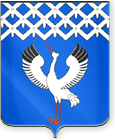 Периодическое печатное издание органов местного самоуправления Байкаловского сельского поселения Распространяется бесплатно.Российская ФедерацияСвердловская областьГлава Байкаловского сельского поселения Байкаловского муниципального района Свердловской областиПОСТАНОВЛЕНИЕот 24.01.2024г.	№ 9-пс. БайкаловоО внесении изменений в Перечень информации о деятельности органов местного самоуправления, размещаемой на официальном сайте Администрации Байкаловского сельского поселения в сети Интернет, утвержденный  Постановлением главы муниципального образования Байкаловского сельского поселения от 21.04.2014 № 164-пВ целях реализации Федерального закона от 9 февраля 2009 г. N 8-ФЗ "Об обеспечении доступа к информации о деятельности государственных органов, органов местного самоуправления", Федерального закона от 27 июля 2006 г. N 149-ФЗ "Об информатизации, информационных технологиях и защите информации", Федерального закона от 27 декабря 1991 г. N 2124-1 "О средствах массовой информации", руководствуясь  Уставом Байкаловского сельского поселения,ПОСТАНОВЛЯЮ:1.Внести изменения в Перечень информации о деятельности органов местного самоуправления, размещаемой на официальном сайте Администрации Байкаловского сельского поселения в сети Интернет, утвержденный Постановлением главы муниципального образования Байкаловского сельского поселения от 21.04.2014 № 164-п «О порядке обеспечения доступа к информации о деятельности органов местного самоуправления Байкаловского сельского поселения» изложив пункт 26 в следующей редакции:.Опубликовать настоящее Постановление в Информационном вестнике Байкаловского сельского поселения и разместить на официальном сайте Байкаловского сельского поселения в сети «Интернет» www.bsposelenie.ru..Контроль над исполнением настоящего Постановления оставляю за собой.Глава Байкаловского сельского поселения 
Байкаловского муниципального районаСвердловской области	                                                                  Д.В.ЛыжинРоссийская Федерация Свердловская областьГлава Байкаловского сельского поселения Байкаловского муниципального района Свердловской областиПОСТАНОВЛЕНИЕот 25.01.2024 г.	№ 14-пс. Байкалово«О назначении публичных слушаний по внесению изменений в Генеральный план Байкаловского сельского поселения Байкаловского муниципального района Свердловской области и внесение изменений вГенеральные планы применительно к территориям: д.Исакова, д. Малкова, д. Сапегина, д. Комарица, д. Ключевая, д. Липовка, д. Калиновка, д. Долматова, д. Инишева, с. Байкалово»В соответствии со статьей 33 Градостроительного Кодекса РФ, Земельным кодексом Российской Федерации, Федеральным законом от 06.10.2003 № 131-ФЗ «Об общих принципах организации местного самоуправления в Российской Федерации», Положением о порядке организации и проведения общественных обсуждений или публичных слушаний по вопросам градостроительной деятельности на территории Байкаловского сельского поселения, утвержденным решением Думы Байкаловского сельского поселения от 28.06.2018 № 66, руководствуясь Уставом Байкаловского сельского поселения,ПОСТАНОВЛЯЮ:1.Организовать и провести публичные слушания по внесению изменений в Генеральный план Байкаловского сельского поселения Байкаловского муниципального района Свердловской области утвержденный решением Думы Байкаловского сельского поселения от 29.12.2009 г. № 32, и внести изменения в Генеральные планы применительно к территориям Байкаловского муниципального района Байкаловского сельского поселения:д.Исакова - Генеральный план утвержден решением Думы Байкаловского сельского поселения от 24.05.2012 г. № 57 ,д. Малкова - Генеральный план утвержден решением Думы Байкаловского сельского поселения от 22.06.2012 г. № 71,д. Сапегина - Генеральный план утвержден решением Думы Байкаловского сельского поселения от 22.06.2012 г. № 77,д. Комарица - Генеральный план утвержден решением Думы Байкаловского сельского поселения от 22.06.2012 г. № 70,д. Ключевая - Генеральный план утвержден решением Думы Байкаловского сельского поселения от 24.05.2012 г. № 56,д. Липовка - Генеральный план утвержден решением Думы  Байкаловского сельского поселения от 24.05.2012 г. № 52,д. Калиновка - Генеральный план утвержден решением Думы Байкаловского сельского поселения от 24.05.2012 г. № 51,д. Долматова - Генеральный план утвержден решением Думы Байкаловского сельского поселения от №22.06.2012 г. № 75,д. Инишева - Генеральный план утвержден решением Думы Байкаловского сельского поселения от № 22.06.2012 г. № 79,с. Байкалово - Генеральный план утвержден решением Думы Байкаловского сельского поселения от 26.08.2011 г. № 68Назначить дату проведения публичных слушаний на 15 часов 00 минут « 4 »марта 2024 года.Место проведения публичных слушаний:623870,	Свердловская	область,	Байкаловский	район,	с.	Байкалово,	ул. Революции, д. 21, кабинет № 2.4.С проектом Генерального плана Байкаловского сельского поселения Байкаловского муниципального района Свердловской области можно ознакомиться в здании администрации Байкаловского сельского поселения по адресу: 623870, Свердловская область, Байкаловский район, с. Байкалово, ул. Революции, д. 21, кабинет № 2.Создать Организационный комитет в составе:Лыжин Д.В. – Глава Байкаловского сельского поселения Байкаловского муниципального района свердловской области;Белоногов П.А. – Заместитель главы Байкаловского сельского поселения Байкаловского муниципального района Свердловской области;Серков А.М. – начальник отдела архитектуры, строительства и охраны окружающей среды администрации Байкаловского муниципального района;Намятов И.А. – специалист 1 категории отдела архитектуры, строительства и охраны окружающей среды администрации Байкаловского муниципального района;Волкова К.С. – специалист 1 категории Байкаловского сельского поселения Байкаловского муниципального района свердловской области.Организационному комитету осуществить прием заявок, предложений и рекомендаций по утверждению Генерального плана Байкаловского сельского поселения Байкаловского муниципального района Свердловской области  до  16  часов  00  минут  «  4  »  марта  2024  года  по  адресу:  623870, Свердловская область, Байкаловский район, с. Байкалово, ул. Революции, д. 21, кабинет № 2;Опубликовать настоящее Постановление путем размещения его полного текста на официальном сайте Байкаловского сельского поселения:  admBaykalovo-sp@yandex.ru и газете «Информационный Вестник Байкаловского сельского поселения»Контроль исполнения настоящего Постановления возложить на специалиста 1 категории администрации муниципального образования Байкаловского сельского поселения  Волкову К.С.Глава Байкаловского сельского поселения 
Байкаловского муниципального районаСвердловской области	                                                                        Д.В.ЛыжинРоссийская ФедерацияСвердловская областьГлава Байкаловского сельского поселения Байкаловского муниципального района Свердловской областиПОСТАНОВЛЕНИЕот 30.01.2024 г.	№ 20-пс. БайкаловоО проведении опроса граждан, проживающих на территории муниципального образования Байкаловского сельского поселенияВ соответствии с Положением о порядке назначения и проведения опроса граждан, утвержденным решением Думы Байкаловского сельского поселения от 28.09.2006 № 45, Уставом Байкаловского сельского поселения,ПОСТАНОВЛЯЮ:1. Провести по собственной инициативе опрос граждан, проживающих на территории Байкаловского сельского поселения Байкаловского муниципального района Свердловской области с целью изучения мнения населения по вопросу предоставления права пользования недрами в границах участка «Карьер Путеводный».2. Провести опрос с 05.02.2024г. по 11.02.2024г.Предложить вопрос для проведения опроса: «Согласовать права пользования недрами в границах участка «Карьер Путеводный».Установить методику проведения опроса граждан: опрос проводится путем голосования граждан на официальном сайте Байкаловского сельского поселения: www.bsposelenie.ru .Установить минимальное число граждан, принявших участие в опросе, для признания опроса состоявшимся 10% от жителей, проживающих в с. Байкалово. В опросе имеют право участвовать дееспособные, совершеннолетние жители с.Байкалово.Утвердить состав комиссии по проведению опроса согласно приложению №1. Установить место нахождения комиссии по проведению опроса: с. Байкалово, ул. Революции д.21.Установить форму опросных листов согласно приложению №2.Настоящее решение вступает в силу со дня его опубликования.
Настоящее      решение	опубликовать (обнародовать) в Информационном вестнике Байкаловского сельского поселения и на официальном сайте Байкаловского сельского поселения: www.bsposelenie.ru.Глава Байкаловского сельского поселения 
Байкаловского муниципального районаСвердловской области	                                                                           Д.В.ЛыжинПриложение № 1СОСТАВкомиссии по проведению опроса гражданВолкова  Карина  Сигизмундовна-  специалист  по  земельным вопросам и экологии Байкаловского сельского поселения;Колобов  Андрей  Сергеевич-  депутат  Думы  Байкаловского сельского поселения;Бороздина Галина Викторовна- представитель общественности.Приложение № 2ОПРОСНЫЙ ЛИСТСогласовать права пользования недрами в границах участка«Карьер Путеводный»Поставьте любой знак в пустом квадрате справа от одного из ответов, в пользу которого сделан выборза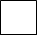 против  Российская ФедерацияСвердловская областьБайкаловский муниципальный районДума Байкаловского сельского поселения16-е заседание 5-го созываРЕШЕНИЕ02 февраля 2024г.с. Байкалово№ 86Об утверждении Порядка размещения информации о примененииотдельных мер ответственности к депутату Думы Байкаловского сельского поселения, главе Байкаловского сельского поселения на официальном сайте Думы Байкаловского сельского поселения и предоставления этой информации для опубликования средствам массовой информацииВ соответствии с частью 7.3-1 статьи 40 Федерального закона от 06.10.2003 N 131-ФЗ "Об общих принципах организации местного самоуправления в Российской Федерации", пунктом 4 статьи 12-4 Закона Свердловской области от 20.02.2009 N 2-ОЗ "О противодействии коррупции в Свердловской области", руководствуясь статьей 22 Устава Байкаловского сельского поселения, Дума Байкаловского сельского поселения РЕШИЛА:1. Утвердить Порядок размещения информации о применении отдельных мер ответственности к депутату Думы Байкаловского сельского поселения, главе Байкаловского сельского поселения на официальном сайте Думы Байкаловского сельского поселения и предоставления этой информации для опубликования средствам массовой информации (далее - Порядок) (прилагается).2. Настоящее решение вступает в силу с момента опубликования.3. Опубликовать настоящее решение в газете "Информационный вестник Байкаловского сельского поселения" и разместить на официальном сайте Думы Байкаловского сельского поселения.   4. Контроль за исполнением решения возложить на комиссию Думы по соблюдению законности и вопросам местного самоуправления.Председатель Думы Байкаловского сельского поселения Байкаловского муниципального районаСвердловской области                               			                           С.В.Кузеванова02 февраля 2024г.                Глава Байкаловского сельского поселения Байкаловского муниципального районаСвердловской области                             				                      Д.В.Лыжин02 февраля 2024г.                Утвержденрешением ДумыБайкаловского сельского поселения от 02.02.2024г. № 86ПОРЯДОКРАЗМЕЩЕНИЯ ИНФОРМАЦИИ О ПРИМЕНЕНИИ МЕР ОТВЕТСТВЕННОСТИК ДЕПУТАТУ ДУМЫ БАЙКАЛОВСКОГО СЕЛЬСКОГО ПОСЕЛЕНИЯ, ГЛАВЕ БАЙКАЛОВСКОГО СЕЛЬСКОГО ПОСЕЛЕНИЯ НА ОФИЦИАЛЬНОМ САЙТЕ ДУМЫ БАЙКАЛОВСКОГО СЕЛЬСКОГО ПОСЕЛЕНИЯ И ПРЕДОСТАВЛЕНИЯ ЭТОЙ ИНФОРМАЦИИ ДЛЯ ОПУБЛИКОВАНИЯ СРЕДСТВАМ МАССОВОЙ ИНФОРМАЦИИ1. Настоящий Порядок определяет процедуру размещения информации о применении к депутату Думы Байкаловского сельского поселения, главе Байкаловского сельского поселения, представившим недостоверные или неполные сведения о своих доходах, расходах, об имуществе и обязательствах имущественного характера, а также сведения о доходах, расходах, об имуществе и обязательствах имущественного характера своих супруги (супруга) и несовершеннолетних детей, если искажение этих сведений является несущественным, отдельных мер ответственности, установленных частью 7.3-1 статьи 40 Федерального закона от 06.10.2003 N 131-ФЗ "Об общих принципах организации местного самоуправления в Российской Федерации" (далее - отдельные меры ответственности), на официальном сайте Думы Байкаловского сельского поселения https://байкдума.рф в информационно-телекоммуникационной сети "Интернет" (далее - официальный сайт Думы) и предоставления этой информации для опубликования средствам массовой информации.2. Информация о применении к депутату Думы Байкаловского сельского поселения, главе Байкаловского сельского поселения отдельных мер ответственности размещается на официальном сайте Думы не позднее 10 рабочих дней со дня принятия Думой Байкаловского сельского поселения решения о применении мер ответственности к депутату Думы Байкаловского сельского поселения, главе Байкаловского сельского поселения.      В размещаемой на официальном сайте Думы информации указываются:а) фамилия, имя и отчество;б) должность;в) основание для применения меры ответственности;г) принятая мера ответственности;д) срок действия меры ответственности.3. Размещение на официальном сайте Думы информации, указанной в пункте 2 настоящего Порядка, обеспечивается ведущим специалистом Думы Баженовского сельского поселения.4. В целях предоставления информации, указанной в пункте 2 настоящего Порядка, для опубликования средствам массовой информации Дума Байкаловского сельского поселения:1) в течение трех рабочих дней со дня поступления запроса от общероссийского, регионального или местного средства массовой информации сообщают о нем лицу, в отношении которого поступил запрос;2) в течение семи рабочих дней со дня поступления запроса от общероссийского, регионального или местного средства массовой информации обеспечивают предоставление ему информации, указанной в пункте 2 настоящего Порядка, в том случае, если запрашиваемая информация отсутствуют на официальном сайте Думы.Российская ФедерацияСвердловская областьБайкаловский муниципальный районДума Байкаловского сельского поселения16-е заседание 5-го созываРЕШЕНИЕ02 февраля 2024 г.с. Байкалово№ 87О признании утратившим силу решения Думы муниципального образования Байкаловского сельского поселения от 24.04.2008 г.  № 16 «Об утверждении Положения об установлении состава, порядка подготовки и утверждения документов территориального планирования Байкаловского сельского поселения, порядка внесения в них изменений»	В соответствии с Федеральным законом от 06.10.2003 № 131-ФЗ «Об общих принципах организации местного самоуправления в Российской Федерации», протестом прокурора Байкаловского района от 15.12.2023 №01-12-2023, Дума Байкаловского сельского поселенияРЕШИЛА:	1. Признать утратившим силу Решение Думы муниципального образования Байкаловского сельского поселения от 24.04.2008 г.  № 16 «Об утверждении Положения об установлении состава, порядка подготовки и утверждения документов территориального планирования Байкаловского сельского поселения, порядка внесения в них изменений».	2. Настоящее решение опубликовать в Информационном вестнике Байкаловского сельского поселения и на официальном сайте Думы Байкаловского сельского поселения: https://байкдума.рф.	3. Контроль за исполнением настоящего решения возложить на комиссию Думы по соблюдению законности и вопросам местного самоуправления (Чернаков В.В.).Председатель Думы Байкаловского сельского поселения  Байкаловского муниципального районаСвердловской области                  			                                      С.В. Кузеванова 02 февраля 2024 г.Глава Байкаловского сельского поселения   Байкаловского муниципального районаСвердловской области                    			                                             Д.В. Лыжин02 февраля 2024 г.Российская ФедерацияСвердловская областьБайкаловский муниципальный районДума Байкаловского сельского поселения16-е заседание 5-го созываРЕШЕНИЕ02 февраля 2024г.с.Байкалово№ 88О принятии имущества Байкаловского муниципального района Свердловской области в собственность Байкаловского сельского поселения Байкаловского муниципального района Свердловской области	В соответствии с Федеральным законом "Об общих принципах организации местного самоуправления в Российской Федерации" от 06.10.2003 № 131-ФЗ, Уставом Байкаловского сельского поселения, Дума Байкаловского сельского поселения Байкаловского муниципального района Свердловской областиРЕШИЛА:Принять из собственности Байкаловского муниципального района Свердловской области в муниципальную собственность Байкаловского сельского поселения Байкаловского муниципального района Свердловской области объекты движимого имущества, в качестве «материальных запасов»:балки кранового пути из прокатного стального профиля двутаврового сечения 30М по ГОСТ 19425-74 в количестве 2 единиц, балансовой стоимостью 1,0 руб. за каждую единицу;балки для крепления балок кранового пути марки Б1 двутаврового сечения 30Б1, стальные горячекатаные с параллельными гранями полок по ГОСТ 26020-83, в количестве 3 единиц, балансовой стоимостью 1,0 руб. за каждую единицу.2. Настоящее решение опубликовать (обнародовать) в Информационном вестнике Байкаловского сельского поселения и на официальном сайте Думы Байкаловского сельского поселения: www.байкдума.рф.3. Контроль за исполнением данного решения возложить на постоянную комиссию по бюджету, финансовой, экономической и налоговой политике Думы Байкаловского сельского поселения.Председатель ДумыБайкаловского сельского поселения  Байкаловского муниципального районаСвердловской области			  			                             С.В.Кузеванова	02 февраля 2024г.Глава Байкаловского сельского поселения  Байкаловского муниципального районаСвердловской области		  	                   Д.В.Лыжин 02 февраля 2024г.26.Обзоры обращений ( вВ видеЕжеквартально,Заместитель главы26.том числе обзорыежеквартальнойдо 20 числа(по социальным26.обращений по фактамкоррупции- отдельным блоком) гражданинформационно-аналитической записки, последующегокварталавопросам и связям с общественностью)26.(физических лиц),фактамследующегокварталавопросам и связям с общественностью)26.представителейкоррупции- в видеследующегокварталавопросам и связям с общественностью)26.организацийреестраследующегокварталавопросам и связям с общественностью)26.(юридических лиц),реестраследующегокварталавопросам и связям с общественностью)26.общественныхреестраследующегокварталавопросам и связям с общественностью)26.объединений,реестраследующегокварталавопросам и связям с общественностью)26.государственныхреестраследующегокварталавопросам и связям с общественностью)26.органов, органовреестраследующегокварталавопросам и связям с общественностью)26.местногореестраследующегокварталавопросам и связям с общественностью)26.самоуправления, ареестраследующегокварталавопросам и связям с общественностью)26.также обобщеннуюреестраследующегокварталавопросам и связям с общественностью)26.информацию ореестраследующегокварталавопросам и связям с общественностью)26.результатахреестраследующегокварталавопросам и связям с общественностью)26.рассмотрения этихреестраследующегокварталавопросам и связям с общественностью)26.обращений и принятыхреестраследующегокварталавопросам и связям с общественностью)26.мерах.реестраследующегокварталавопросам и связям с общественностью)